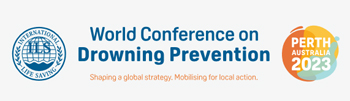 APPLICATION FOR SCHOLARSHIP FUNDING TO SUPPORT ATTENDANCEAT THE WORLD CONFERENCE ON DROWNING PREVENTION 2023DELEGATE SELECTION CRITERIASome funding sources restrict their scholarships to specific categories or people and will make the decisions on these restricted funds.  Others offer funding on a non-restricted basis.  An application form must be completed in all cases by the deadline specified.Delegates must be a national of an LMIC and be living in an LMIC at the time of the conference.  The list of eligible countries appears at the end of this document. Applications will be reviewed by the WCDP 2023 Scholarships Committee. The committee is appointed by the ILS and WCDP 2023 Local Organising Committee.  Applicants will be informed as soon as a decision is made with the following outcomes:Successful with funding in place and whether partial or full funding has been givenSuccessful pending additional funding sourcesUnsuccessfulAs additional funds are received, delegates who are “successful pending additional funding donations” will be notified that their status has changed to “successful with funding in place”. Preference will be given to:Applicants who have been selected to present their paper as an Oral or Poster PresentationApplicants who can demonstrate the potential impact of their attendance at WCDP 2023 Those with a demonstrated track record of policy, programmatic and/or academic contribution to drowning preventionNote:  The Scholarships Committee will consider factors such as applicants who have never previously attended an ILS World Conference on Drowning Prevention, or who have not previously received scholarship funding previously, but this will not automatically exclude a person from consideration.SUBMITTING YOUR APPLICATIONThe form must be completed and sent by e-mail to wcdp2023@ilsf.org to be received by 15 April 2023 at the latestThe following documents must be submitted with the application formTwo references that can attest to your workProof of residence in an LMIC countryA copy of the photo page of your passportWCDP 2023 SCHOLARSHIP APPLICATIONYOUR CONTACT INFORMATIONDescribe your involvement in Drowning Prevention work in your nation, region, and/or community, listing your main tasks and what you have achieved (max 300 words)Please list 3 main achievements and/or contributions you have made to drowning prevention in the past 5 years. (max 100 words)Please explain the potential impact of your attendance at WCDP 2023, i.e how will other attendees benefit from your attendance to present your paper/poster? (max 100 words)What are your personal learning goals from attending the conference? (max 100 words)How do you plan to contribute to drowning prevention in your country or region after returning from the conference? (Max 100 Words)Have you attended a previous ILS WCDP? Please indicate which if any:2007 	    2011     2013     2015 	2017   2019 If you have attended previously, did you apply for and receive any scholarship funding via the WCDP organisers	Yes 	No	Scholarship support requested (please give all amounts in $AUD)I request a full scholarship, covering travel, visa, accommodation and registration costs Yes  NoIf yes, please state the amount required: $AUD _________I request a partial scholarship covering accommodation and registration costs (I have confirmed funds to cover airfares, insurance and visas)  Yes 	NoIf yes, please state the amount required: $AUD _________ I request an amount to assist in funding my costs of attendance Yes  No If Yes please state the amount required: $AUD _________DeclarationWhen completed, please send this application form by e-mail by 15 April 2023 to: wcdp2023@ilsf.org – include “Scholarship Application” in the subject line.Ensure that you send all supporting documentation in electronic format with your application before the deadlineEligible countriesAfghanistan, Albania, Algeria, American Samoa, Angola, Antigua and Barbuda, Argentina, 
Armenia, Aruba, Azerbaijan, Bahamas, Bangladesh, Barbados, Belarus, Belize, Benin, Bermuda, Bhutan, Bolivia, Bosnia and Herzegovina, Botswana, Brazil, British Virgin Islands, Burkina Faso, Burundi, Cambodia, Cameroon, Cape Verde, Cayman Islands, Central African Republic, Chad, Chile,
Colombia, Comoros, Congo-Brazzaville, Congo-Kinshasa, Cook Islands, Costa Rica, Côte d'Ivoire, Cuba, Czech Republic, Djibouti, Dominica, Dominican Republic, Ecuador, Egypt, El Salvador, Equatorial Guinea, Eritrea, Estonia, Ethiopia, Fiji, Gabon, Gambia, Georgia, Ghana, Grenada, Guam, Guatemala, Guinea, Guinea Bissau, Guyana, Haiti, Honduras, Hungary, India, Indonesia, Iran, Iraq, Jamaica, Jordan, Kazakhstan, Kenya, Kiribati, Korea North, Kyrgyz Republic, Laos, Latvia, Lebanon, Lesotho, Liberia, Libya, Lithuania, Macau, Macedonia, Madagascar, Malawi, Maldives, Mali, Malta, Mauritania, Malaysia,
Marshall Islands, Mauritius, Mayotte, Mexico, Micronesia Federal States, Moldova, Mongolia, Montenegro, Morocco, Mozambique, Myanmar, Namibia, Nauru, Nepal, Nicaragua, Niger, Nigeria, Niue, Northern Marianas Islands, Oman, Pakistan, Palau Islands, Palestine, Panama, Papua New Guinea, Paraguay, Peru, Philippines, Puerto Rico, Rwanda, Saint Kitts and Nevis, Saint Lucia, Saint Vincent and the Grenadines, Samoa (Western), Sao Tome and Principe, Senegal, Serbia, Seychelles, Sierra Leone, Slovak Republic, Slovenia, Solomon Islands, Somalia, South Africa, South Sudan, Sri Lanka, Sudan, Suriname, Swaziland, Syria, Tajikistan, Tanzania, Thailand, Timor-Leste, Togo, Tonga, Trinidad and Tobago, Tunisia, Turkmenistan, Tuvalu, Uganda, Ukraine, Uruguay, Uzbekistan, US Virgin Islands, Vanuatu, Venezuela, Vietnam, Yemen, Zambia, Zimbabwe.For Official Use OnlyTitleGenderGenderFirst NameLast NameLast NameAddressCityCityProvince/State/TerritoryCountryCountryHome PhoneWork PhoneWork PhonePostal/Zip CodeDate of BirthDate of BirthE-mail addressMobile Telephone (including country code)Mobile Telephone (including country code)Mobile Telephone (including country code)Mobile Telephone (including country code)Do you use WhatsApp? Do you use WhatsApp? Yes   NoYes   NoYes   NoYes   NoYes   NoIf you use WhatsApp on a different number to the one stated above, please give your WhatsApp numberIf you use WhatsApp on a different number to the one stated above, please give your WhatsApp numberIf you use WhatsApp on a different number to the one stated above, please give your WhatsApp numberIf you use WhatsApp on a different number to the one stated above, please give your WhatsApp numberIf you use WhatsApp on a different number to the one stated above, please give your WhatsApp numberSkype contact name (if applicable)Skype contact name (if applicable)Have you a good level of spoken English?Have you a good level of spoken English?Have you a good level of spoken English?Yes   NoYes   NoYes   NoYes   NoWhat is your main language?What is your main language?What is your main language?By submitting this application, I recognise that my expenses for the conference may not be fully funded, and I may have to supplement the remaining expenses with my own funds.  All the information I have provided in this application is true and accurate to the best of my knowledgeBy submitting this application, I recognise that my expenses for the conference may not be fully funded, and I may have to supplement the remaining expenses with my own funds.  All the information I have provided in this application is true and accurate to the best of my knowledgeSignatureDateApplication CheckedYes 	NoNumber of Oral Presentations and Poster Displays for this applicant___ Oral	___ PosterApplicant is from an LMICYes 	NoApplication is for full fundingYes 	NoApplication is for partial fundingYes 	NoDecision of the Scholarships CommitteeSuccessful with funding in place 	Yes 	NoSuccessful pending additional funding sources 	Yes 	NoUnsuccessful	Yes 	NoFunding amount approvedDate of DecisionDate notified to applicant